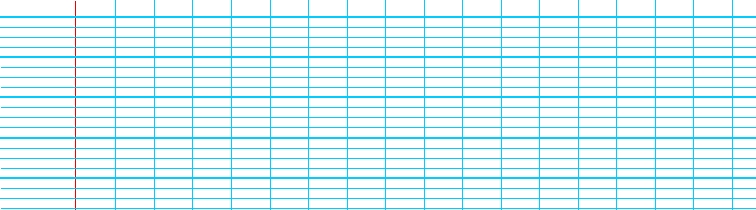 @Aliaslili (www.leblogdaliaslili.fr)Comment repérerle verbe dan$ une phrase ?Comment repérerle verbe dan$ une phrase ?